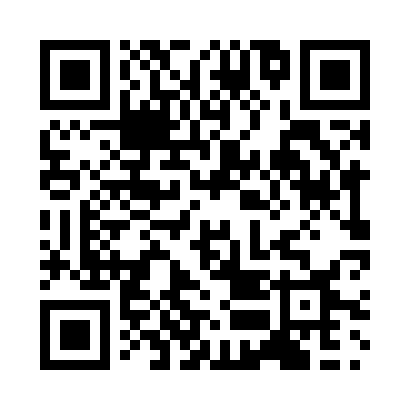 Prayer times for Manzhouli, ChinaWed 1 May 2024 - Fri 31 May 2024High Latitude Method: Angle Based RulePrayer Calculation Method: Muslim World LeagueAsar Calculation Method: ShafiPrayer times provided by https://www.salahtimes.comDateDayFajrSunriseDhuhrAsrMaghribIsha1Wed2:304:4812:074:087:289:352Thu2:274:4612:074:097:299:383Fri2:244:4412:074:097:319:414Sat2:214:4212:074:107:329:435Sun2:184:4112:074:107:349:466Mon2:154:3912:074:117:359:497Tue2:124:3712:074:127:379:518Wed2:094:3612:074:127:389:549Thu2:064:3412:074:137:409:5710Fri2:034:3312:074:137:4110:0011Sat2:004:3112:074:147:4210:0312Sun1:564:3012:074:147:4410:0513Mon1:534:2812:064:157:4510:0814Tue1:514:2712:064:157:4710:1115Wed1:504:2612:074:167:4810:1416Thu1:504:2412:074:167:4910:1517Fri1:494:2312:074:177:5110:1618Sat1:494:2212:074:187:5210:1719Sun1:484:2012:074:187:5310:1720Mon1:484:1912:074:197:5510:1821Tue1:474:1812:074:197:5610:1822Wed1:474:1712:074:207:5710:1923Thu1:474:1612:074:207:5910:1924Fri1:464:1512:074:218:0010:2025Sat1:464:1412:074:218:0110:2126Sun1:464:1312:074:218:0210:2127Mon1:454:1212:074:228:0310:2228Tue1:454:1112:074:228:0410:2229Wed1:454:1012:084:238:0610:2330Thu1:454:0912:084:238:0710:2331Fri1:444:0912:084:248:0810:24